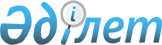 Қазақстан Республикасының Жоғары Сот Кеңесінің құрамындағы өзгерістер туралыҚазақстан Республикасы Президентінің 2022 жылғы 1 маусымдағы № 905 Жарлығы.
      ЗҚАИ-ның ескертпесі!
      Осы Жарлық 01.06.2022 бастап қолданысқа енгізіледі.
      Қазақстан Республикасы Конституциясының 82-бабының 4-тармағына, "Қазақстан Республикасының Жоғары Сот Кеңесі туралы" Қазақстан Республикасы Заңының 4-бабына сәйкес ҚАУЛЫ ЕТЕМІН:
      1. "Қазақстан Республикасының Жоғары Сот Кеңесі туралы" Қазақстан Республикасы Президентінің 2016 жылғы 3 ақпандағы №188 Жарлығына мынадай өзгерістер енгізілсін:
      Қазақстан Республикасы Жоғары Сот Кеңесінің мүшелері болып тағайындалсын:
      Нұрбеков Айдын         - Қазақстан Республикасы Жоғарғы Сотының судьясы;
      Маратұлы
      Сисенова                      - Қазақстан Республикасы Жоғарғы Сотының судьясы;
      Нұрия Оралжанқызы
      Жакулин                      - Ақмола облыстық сотының судьясы;
      Әскербек
      Бейсембекұлы
      Мырзалиев                  - Қостанай облысы Рудный қалалық сотының судьясы;
      Жеңісбек Сәбетбекұлы
      Цай                              - Қарағанды облысы Қарағанды қаласының Октябрь ауданы
      Олеся Юрьевна            №2 аудандық сотының судьясы;
      Шаров                         - Маңғыстау облысы қылмыстық істер жөніндегі
      Ғафур Хамзеұлы          мамандандырылған ауданаралық сотының судьясы;
      Қалишева                   - "М.С.Нәрікбаев атындағы ҚАЗГЗУ университеті"
      Жаннетта Ғайсақызы   АҚ Заңгерлерді бағалау және сертификаттау бюросының                                                  басшысы, заң ғылымдарының кандидаты (келісу бойынша);
      аталған Кеңестің құрамынан: Н.Ө.Жолдасбеков, Ғ.А.Қайшыбеков, Б.Е.Карбенова, А.Ә.Көлбаева, С.С.Тілегенов шығарылсын;
      жоғарыда аталған Жарлыққа 1-қосымшада:
      "Қазақстан Республикасының Әділет министрі, мемлекеттік қызмет істері уәкілетті органының басшысы" деген сөздер алып тасталсын.
      2. Осы Жарлық 2022 жылғы 1 маусымнан бастап қолданысқа енгізіледі.
					© 2012. Қазақстан Республикасы Әділет министрлігінің «Қазақстан Республикасының Заңнама және құқықтық ақпарат институты» ШЖҚ РМК
				
      Қазақстан РеспубликасыныңПрезиденті

Қ.Тоқаев
